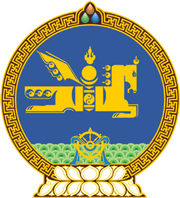 МОНГОЛ УЛСЫН ХУУЛЬ2017 оны 06 сарын 09 өдөр                                                                  Төрийн ордон, Улаанбаатар хотСЭЖИГТЭН, ЯЛЛАГДАГЧИЙГ БАРИВЧЛАХ,ЦАГДАН ХОРИХ ШИЙДВЭРИЙГ БИЕЛҮҮЛЭХТУХАЙ ХУУЛЬД НЭМЭЛТ ОРУУЛАХ ТУХАЙ	1 дүгээр зүйл.Сэжигтэн, яллагдагчийг баривчлах, цагдан хорих шийдвэрийг биелүүлэх тухай хуулийн 36 дугаар зүйлд доор дурдсан агуулгатай 36.7 дахь хэсэг нэмсүгэй:“36.7.Өлсгөлөн зарлахад харшлах өвчний жагсаалт, өлсгөлөн зарласан үед эмнэлгийн үйлчилгээ үзүүлэх зааврыг эрүүл мэндийн, хууль зүйн асуудал эрхэлсэн Засгийн газрын гишүүд хамтран батална.”	2 дугаар зүйл.Энэ хуулийг Шүүхийн шийдвэр гүйцэтгэх тухай хууль /Шинэчилсэн найруулга/ хүчин төгөлдөр болсон өдрөөс эхлэн дагаж мөрдөнө.	МОНГОЛ УЛСЫНИХ ХУРЛЫН ДЭД ДАРГА					Ц.НЯМДОРЖ